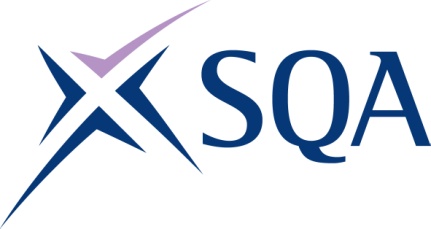 Group Award Title:	SVQ in Emergency Fire Services: Control Operations at SCQF level 7Group Award Code:	GT8W 23SCQF overall credit:	Minimum: 126	Maximum: 142To attain the qualification, candidates must complete 8. This consists of:6 Mandatory Units2 optional UnitsPlease note the table below shows the SSC identification codes listed alongside the corresponding SQA unit codes. It is important that SQA unit codes are used in all your recording documentation, and when your results are communicated to SQA.Mandatory units: Candidates must complete all six unitsMandatory units: Candidates must complete all six unitsMandatory units: Candidates must complete all six unitsMandatory units: Candidates must complete all six unitsMandatory units: Candidates must complete all six unitsMandatory units: Candidates must complete all six unitsSQA codeSSC codeTitleSCQFlevelSCQFcreditsSQAcreditsJ6SM 04SFJFRSCO1Maintain Information on Fire and Rescue Operational Resources7171J6SN 04SFJHA203Manage Personal Development and Reflect on Current Practice781J6SP 04SFJFRSCO3Gather and Manage Information to Mobilise a Fire and Rescue Response7331J6SR 04SFJFRSCO4Support Fire and Rescue Responses 7201J6SS 04SFJFRSCO6Manage Fire and Rescue Information to Support the Needs of Your Community7201J6ST 04SFJFRSCO5Monitor and Manage the Reliability and Readiness of Fire and Rescue Control Operations and Equipment671Optional Group: Candidates must select two unitsOptional Group: Candidates must select two unitsOptional Group: Candidates must select two unitsOptional Group: Candidates must select two unitsOptional Group: Candidates must select two unitsOptional Group: Candidates must select two unitsSQA codeSSC codeTitleSCQFlevelSCQFcreditsSQAcreditsH55X 04SFJC07Specialist or Bespoke Software6141FA6N 04SFJFRSFF7Support the Development of Colleagues in Fire and Rescue7101H9FH 04SFJFRSFF9Drive Fire and Rescue Service Vehicles 7131J6SV 04SFJAB101Communicate Effectively with Callers to Emergency Services7151J6SW 04SFJCD201Respond to Emergency Service Calls7151J6SX 04SFJCD202Assess, Prioritise and Manage Emergency Service Calls 7151J6SY 04SFJCD203Deploy Resources to Respond to Emergency Situations and Incidents7191J6T1 04SFJZH13Operate Telephony and Computerised Systems for Emergency Services6181H9FF 04SFJFRSFF1Educate Your Community to Improve Awareness of Fire and Rescue Safety Matters6111